Министерство образования и науки Калужской областиГосударственное автономное профессиональное образовательное учреждениеКалужской области «Калужский колледж экономики и технологий»РАБОЧАЯ ПРОГРАММА УЧЕБНОЙ ДИСЦИПЛИНЫОГСЭ 04. Физическая культурапо программе подготовки специалистов среднего звенаспециальности 43.02.14 Гостиничное делоКалуга 2021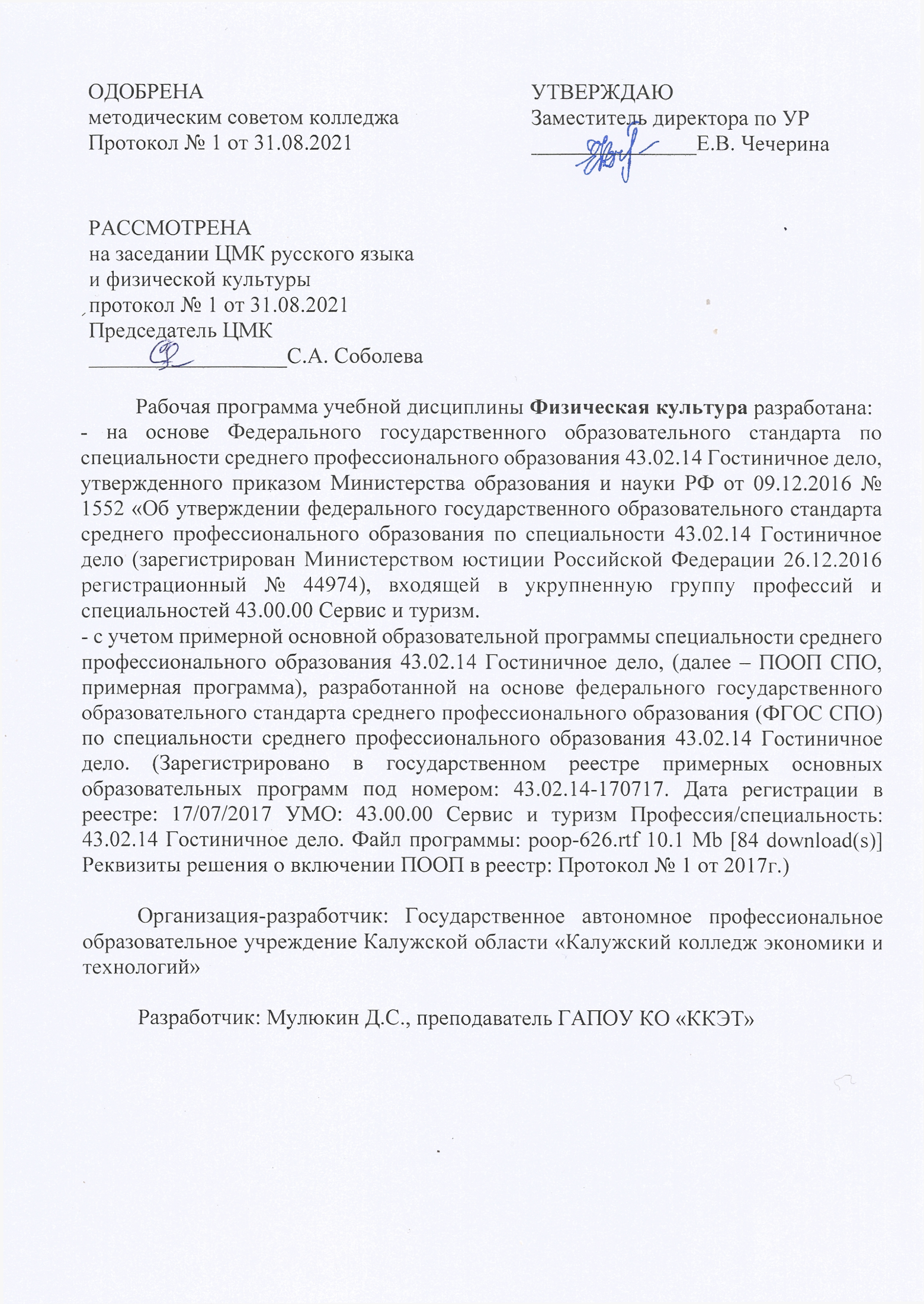 СОДЕРЖАНИЕОБЩАЯ ХАРАКТЕРИСТИКА РАБОЧЕЙ ПРОГРАММЫ УЧЕБНОЙ ДИСЦИПЛИНЫ ОГСЭ 04. Физическая культура1.1. Область применения рабочей программыРабочая программа учебной дисциплины является частью основной образовательной программы в соответствии с ФГОС СПО по специальности 43.02.14 Гостиничное дело.1.2. Цель и планируемые результаты освоения дисциплины:1.3 Планируемые личностные результаты в ходе реализации образовательной программы2. СТРУКТУРА И СОДЕРЖАНИЕ УЧЕБНОЙ ДИСЦИПЛИНЫ2.1. Объем учебной дисциплины и виды учебной работы2.2. Тематический план и содержание учебной дисциплины 3. УСЛОВИЯ РЕАЛИЗАЦИИ ПРОГРАММЫ УЧЕБНОЙ ДИСЦИПЛИНЫ3.1. Для реализации программы учебной дисциплины предусмотрены следующие специальные помещения:Спортивный комплекс3.2. Информационное обеспечение реализации программыДля реализации программы библиотечный фонд образовательной организации должен иметь печатные и/или электронные образовательные и информационные ресурсы, рекомендуемых для использования в образовательном процессе 3.2.1. Печатные издания1. Физическая культура [Текст] : учебник / Н.В. Решетников, Ю.Л. Кислицын, Р.Л. Палтиевич, Г.И. Погадаев . - 15 изд., стер. - М. : Издательский центр "Академия", 2015. - 176. - (Профессиональное образование). - ISBN 978-5-4468-1241-7.2. Физическая культура : учебник для учреждений нач. и сред. Проф. Образования / А.А. Бишаева – 5-е изд., стер. – М.: Издательский центр «Академия», 2013. – 234с.3. Михайлов, Н. Г. Методика обучения физической культуре. Аэробика : учебное пособие для СПО / Н. Г. Михайлов, Э. И. Михайлова, Е. Б. Деревлёва. — 2-е изд., испр. и доп. — М. : Издательство Юрайт, 2017. — 127 с. https://www.biblio-online.ru/viewer/A4840E4A-9A7A-4026-9447-C064052F1FA6#page/14. Никитушкин, В. Г. Теория и методика физического воспитания. Оздоровительные технологии : учебное пособие для СПО / В. Г. Никитушкин, Н. Н. Чесноков, Е. Н. Чернышева. — 2-е изд., испр. и доп. — М. : Издательство Юрайт, 2017. — 217 с.  https://www.biblio-online.ru/viewer/2106477F-6895-4158-BA80-15321E06DB63#page/15. Аллянов, Ю. Н. Физическая культура : учебник для СПО / Ю. Н. Аллянов, И. А. Письменский. — 3-е изд., испр. — М. : Издательство Юрайт, 2017. — 493 с.  https://www.biblio-online.ru/viewer/0A9E8424-6C55-45EF-8FBB-08A6A705ECD9#page/16. Жданкина, Е. Ф. Физическая культура. Лыжная подготовка : учебное пособие для СПО / Е. Ф. Жданкина, И. М. Добрынин ; под науч. ред. С. В. Новаковского. — М. : Издательство Юрайт, 2017. — 125 с.  https://www.biblio-online.ru/viewer/1B577315-8F12-4B8D-AD42-6771A61E9611#page/17. Физическая культура : учебник и практикум для СПО / А. Б. Муллер [и др.]. — М. : Издательство Юрайт, 2017. — 424 с.  https://www.biblio-online.ru/viewer/E97C2A3C-8BE2-46E8-8F7A-66694FBA438E#page/1 3.2.2. Электронные издания (электронные ресурсы)1. Физическая культура студентов специального учебного отделения / Л. Н. Гелецкая. - Красноярск : Сибирский федеральный университет, 2014. - 220 с. - ISBN 978-5-7638-2997-6. http://znanium.com/go.php?id=5115222. Физическая культура (СПО) / Виленский М.Я., Горшков А.Г. - Москва :КноРус, 2015. 214. - ISBN 978-5-406-04313-4. http://www.book.ru/book/9165063. Физическая культура (СПО) / Кузнецов В.С., Колодницкий Г.А. - Москва :КноРус, 2016. - 256. - ISBN 978-5-406-04754-5. URL: http://www.book.ru/book/918488Интернет ресурсы:Сайт Министерства спорта, туризма и молодёжной политики http://sport.minstm.gov.ruСайт Департамента физической культуры и спорта города Москвы http://www.mossport.ru4. КОНТРОЛЬ И ОЦЕНКА РЕЗУЛЬТАТОВ ОСВОЕНИЯ УЧЕБНОЙ ДИСЦИПЛИНЫОБЩАЯ ХАРАКТЕРИСТИКА РАБОЧЕЙ ПРОГРАММЫ УЧЕБНОЙ ДИСЦИПЛИНЫСТРУКТУРА И СОДЕРЖАНИЕ УЧЕБНОЙ ДИСЦИПЛИНЫУСЛОВИЯ РЕАЛИЗАЦИИ УЧЕБНОЙ ДИСЦИПЛИНЫКОНТРОЛЬ И ОЦЕНКА РЕЗУЛЬТАТОВ ОСВОЕНИЯ УЧЕБНОЙ ДИСЦИПЛИНЫКодПК, ОКУменияЗнанияОК 8- использовать физкультурно-оздоровительную деятельность для укрепления здоровья, достижения жизненных и профессиональных целей;применять рациональные приемы двигательных функций в профессиональной деятельности;- пользоваться средствами профилактики перенапряжения характерными для данной специальности- роль физической культуры в общекультурном, профессиональном и социальном развитии человека;- основы здорового образа жизни;условия профессиональной деятельности и зоны риска физического здоровья для специальности;- средства профилактики перенапряженияЛичностные результаты реализации программы воспитания (дескрипторы)Код личностных результатов реализации программы воспитанияПортрет выпускника СПОПортрет выпускника СПООсознающий себя гражданином и защитником великой страны.ЛР 1Проявляющий активную гражданскую позицию, демонстрирующий приверженность принципам честности, порядочности, открытости, экономически активный и участвующий в студенческом и территориальном самоуправлении, в том числе на условиях добровольчества, продуктивно взаимодействующий и участвующий в деятельности общественных организаций.ЛР 2Соблюдающий нормы правопорядка, следующий идеалам гражданского общества, обеспечения безопасности, прав и свобод граждан России. Лояльный к установкам и проявлениям представителей субкультур, отличающий их от групп с деструктивным и девиантным поведением. Демонстрирующий неприятие и предупреждающий социально опасное поведение окружающих.ЛР 3Проявляющий и демонстрирующий уважение к людям труда, осознающий ценность собственного труда. Стремящийся к формированию в сетевой среде личностно и профессионального конструктивного «цифрового следа».ЛР 4Демонстрирующий приверженность к родной культуре, исторической памяти на основе любви к Родине, родному народу, малой родине, принятию традиционных ценностей   многонационального народа России.ЛР 5Проявляющий уважение к людям старшего поколения и готовность к участию в социальной поддержке и волонтерских движениях.ЛР 6Осознающий приоритетную ценность личности человека; уважающий собственную и чужую уникальность в различных ситуациях, во всех формах и видах деятельности. ЛР 7Проявляющий и демонстрирующий уважение к представителям различных этнокультурных, социальных, конфессиональных и иных групп. Сопричастный к сохранению, преумножению и трансляции культурных традиций и ценностей многонационального российского государства.ЛР 8Соблюдающий и пропагандирующий правила здорового и безопасного образа жизни, спорта; предупреждающий либо преодолевающий зависимости от алкоголя, табака, психоактивных веществ, азартных игр и т.д. Сохраняющий психологическую устойчивость в ситуативно сложных или стремительно меняющихся ситуациях.ЛР 9Заботящийся о защите окружающей среды, собственной и чужой безопасности, в том числе цифровой.ЛР 10Проявляющий уважение к эстетическим ценностям, обладающий основами эстетической культуры. ЛР 11Принимающий семейные ценности, готовый к созданию семьи и воспитанию детей; демонстрирующий неприятие насилия в семье, ухода от родительской ответственности, отказа от отношений со своими детьми и их финансового содержания.ЛР 12Личностные результаты реализации программы воспитания, определенные отраслевыми требованиями к деловым качествам личности Личностные результаты реализации программы воспитания, определенные отраслевыми требованиями к деловым качествам личности Выполняющий профессиональные навыки в сфере гостиничного дела ЛР 13Личностные результаты реализации программы воспитания, определенные министерством образования и науки Калужской области Личностные результаты реализации программы воспитания, определенные министерством образования и науки Калужской области Осознающий состояние социально-экономического и культурно-исторического развития потенциала Калужской области и содействующий его развитию.ЛР 14Проявляющий интерес к изменению регионального рынка труда.ЛР 15Демонстрирующий готовность к участию в инновационной деятельности Калужского региона.ЛР 16Выполняющий профессиональные навыки гостиничного дела с учетом специфики Калужской областиЛР 17Личностные результаты реализации программы воспитания, определенные ключевыми работодателями Личностные результаты реализации программы воспитания, определенные ключевыми работодателями Осознающий необходимость самообразования и стремящийся к профессиональному развитию по выбранной специальности.ЛР 18Использующий грамотно профессиональную документацию.ЛР 19Демонстрирующий готовность поддерживать партнерские отношения с коллегами, работать в командеЛР 20Выполняющий трудовые функции в сфере гостиничного делаЛР 21Личностные результаты реализации программы воспитания, определенные субъектами образовательного процесса Личностные результаты реализации программы воспитания, определенные субъектами образовательного процесса Демонстрирующий готовность к эффективной деятельности в рамках выбранной профессии, обладающий наличием трудовых навыковЛР 22Соблюдающий Устав и правила внутреннего распорядка, сохраняющий и преумножающий традиции и уклад образовательного учреждения, владеющий знаниями об истории колледжа, умеющий транслировать положительный опыт собственного обученияЛР 23Соблюдающий этические нормы общенияЛР 24Вид учебной работыОбъем часовОбъем образовательной программы176Суммарная учебная нагрузка во взаимодействии с преподавателем176в том числе:в том числе:теоретическое обучение-практические занятия 176Самостоятельная работа -Промежуточная аттестация в форме дифференцированного зачетаПромежуточная аттестация в форме дифференцированного зачетаНаименование разделов и темСодержание учебного материала и формы организации деятельности обучающихсяОбъем часовКоды компетенций, формированию которых способствует элемент программы1234Раздел 1. Научно-методические основы формирования физической культуры личностиРаздел 1. Научно-методические основы формирования физической культуры личности12Тема 1.1. Общекультурное и социальное значение физической культуры. Здоровый образ жизни. Содержание учебного материала2ОК 8ЛР 1-ЛР 12, ЛР 13-ЛР 17, ЛР 18-ЛР 21,ЛР 22-ЛР 24 Тема 1.1. Общекультурное и социальное значение физической культуры. Здоровый образ жизни. Физическая культура и спорт как социальные явления, как явления культуры. Физическая культура личности человека, физическое развитие, физическое воспитание, физическая подготовка и подготовленность, самовоспитание. Сущность и ценности физической культуры. Влияние занятий физическими упражнениями на достижение человеком жизненного успеха. Дисциплина «Физическая культура» в системе среднего профессионального образования.2ОК 8ЛР 1-ЛР 12, ЛР 13-ЛР 17, ЛР 18-ЛР 21,ЛР 22-ЛР 24 Тема 1.1. Общекультурное и социальное значение физической культуры. Здоровый образ жизни. Социально-биологические основы физической культуры.Характеристика изменений, происходящих в организме человека под воздействием выполнения физических упражнений, в процессе регулярных занятий. Эффекты физических упражнений. Нагрузка и отдых в процессе выполнения упражнений. Характеристика некоторых состояний организма: разминка, врабатывание, утомление, восстановление. Влияние занятий физическими упражнениями на функциональные возможности человека, умственную и физическую работоспособность, адаптационные возможности человека.2ОК 8ЛР 1-ЛР 12, ЛР 13-ЛР 17, ЛР 18-ЛР 21,ЛР 22-ЛР 24 Тема 1.2. Здоровый образ жизни. Содержание учебного материала12ОК 8ЛР 1-ЛР 12, ЛР 13-ЛР 17, ЛР 18-ЛР 21,ЛР 22-ЛР 24 Тема 1.2. Здоровый образ жизни.  Основы здорового образа и стиля жизни. Здоровье человека как ценность и как фактор достижения жизненного успеха. Совокупность факторов, определяющих состояние здоровья. Роль регулярных занятий физическими упражнениями в формировании и поддержании здоровья. Компоненты здорового образа жизни. Роль и место физической культуры и спорта в формировании здорового образа и стиля жизни. Двигательная активность человека, её влияние на основные органы и системы организма. Норма двигательной активности, гиподинамия и гипокинезия. Оценка двигательной активности человека и формирование оптимальной двигательной активности в зависимости от образа жизни человека. Формы занятий физическими упражнениями в режиме дня и их влияние на здоровье. Коррекция индивидуальных нарушений здоровья, в том числе, возникающих в процессе профессиональной деятельности, средствами физического воспитания. Пропорции тела, коррекция массы тела средствами физического воспитания.12ОК 8ЛР 1-ЛР 12, ЛР 13-ЛР 17, ЛР 18-ЛР 21,ЛР 22-ЛР 24 Тема 1.2. Здоровый образ жизни. Тематика практических занятий ОК 8ЛР 1-ЛР 12, ЛР 13-ЛР 17, ЛР 18-ЛР 21,ЛР 22-ЛР 24 Тема 1.2. Здоровый образ жизни. 1. Выполнение комплексов дыхательных упражнений.2. Выполнение комплексов утренней гимнастики.3. Выполнение комплексов упражнений для глаз. 4. Выполнение комплексов упражнений по формированию осанки.5. Выполнение комплексов упражнений для снижения массы тела.6. Выполнение комплексов упражнений для наращивания массы тела.7. Выполнение комплексов упражнений по профилактике плоскостопия. 8. Выполнение комплексов упражнений при сутулости, нарушением осанки в грудном и поясничном отделах, упражнений для укрепления мышечного корсета, для укрепления мышц брюшного пресса. 9. Проведение студентами самостоятельно подготовленных комплексов упражнений, направленных на укрепление здоровья и профилактику нарушений работы органов и систем организма. ОК 8ЛР 1-ЛР 12, ЛР 13-ЛР 17, ЛР 18-ЛР 21,ЛР 22-ЛР 24 Раздел 2. Учебно-практические основы формирования физической культуры личностиРаздел 2. Учебно-практические основы формирования физической культуры личности128ОК 8ЛР 1-ЛР 12, ЛР 13-ЛР 17, ЛР 18-ЛР 21,ЛР 22-ЛР 24 Тема 2.1. Лёгкая атлетика.Содержание учебного материала26ОК 8ЛР 1-ЛР 12, ЛР 13-ЛР 17, ЛР 18-ЛР 21,ЛР 22-ЛР 24 Тема 2.1. Лёгкая атлетика.Техника бега на короткие, средние и длинные дистанции, бега по прямой и виражу, на стадионе и пересечённой местности, Эстафетный бег. Техника спортивной ходьбы. Прыжки в длину.26ОК 8ЛР 1-ЛР 12, ЛР 13-ЛР 17, ЛР 18-ЛР 21,ЛР 22-ЛР 24 Тема 2.1. Лёгкая атлетика.Тематика практических занятий26ОК 8ЛР 1-ЛР 12, ЛР 13-ЛР 17, ЛР 18-ЛР 21,ЛР 22-ЛР 24 Тема 2.1. Лёгкая атлетика.1. На каждом занятии планируется решение задачи по разучиванию, закреплению и совершенствованию техники двигательных действий. 2. На каждом занятии планируется сообщение теоретических сведений, предусмотренных настоящей программой. 3. На каждом занятии планируется решение задач по сопряжённому воспитанию двигательных качеств и способностей: -воспитание быстроты в процессе занятий лёгкой атлетикой. -воспитание скоростно-силовых качеств в процессе занятий лёгкой атлетикой.-воспитание выносливости в процессе занятий лёгкой атлетикой.-воспитание координации движений в процессе занятий лёгкой атлетикой.26ОК 8ЛР 1-ЛР 12, ЛР 13-ЛР 17, ЛР 18-ЛР 21,ЛР 22-ЛР 24 Тема 2.2. Общая физическая подготовкаСодержание учебного материала-ОК 8ЛР 1-ЛР 12, ЛР 13-ЛР 17, ЛР 18-ЛР 21,ЛР 22-ЛР 24 Тема 2.2. Общая физическая подготовкаТеоретические сведения. Физические качества и способности человека и основы методики их воспитания. Средства, методы, принципы воспитания быстроты, силы, выносливости, гибкости, координационных способностей. Возрастная динамика развития физических качеств и способностей. Взаимосвязь в развитии физических качеств и возможности направленного воспитания отдельных качеств. Особенности физической и функциональной подготовленности. Двигательные действия. Построения, перестроения, различные виды ходьбы, комплексы обще развивающих упражнений, в том числе, в парах, с предметами. Подвижные игры.-ОК 8ЛР 1-ЛР 12, ЛР 13-ЛР 17, ЛР 18-ЛР 21,ЛР 22-ЛР 24 Тема 2.2. Общая физическая подготовкаТематика практических занятий12ОК 8ЛР 1-ЛР 12, ЛР 13-ЛР 17, ЛР 18-ЛР 21,ЛР 22-ЛР 24 Тема 2.2. Общая физическая подготовка1. Выполнение построений, перестроений, различных видов ходьбы, беговых и прыжковых упражнений, комплексов обще развивающих упражнений, в том числе, в парах, с предметами. 2. Подвижные игры различной интенсивности.12ОК 8ЛР 1-ЛР 12, ЛР 13-ЛР 17, ЛР 18-ЛР 21,ЛР 22-ЛР 24 Тема 2.3.Спортивные игры. Содержание учебного материала-ОК 8ЛР 1-ЛР 12, ЛР 13-ЛР 17, ЛР 18-ЛР 21,ЛР 22-ЛР 24 Тема 2.3.Спортивные игры. Баскетбол Перемещения по площадке. Ведение мяча. Передачи мяча: двумя руками от груди, с отскоком от пола, одной рукой от плеча, снизу, сбоку.Ловля мяча: двумя руками на уровне груди, «высокого мяча», с отскоком от пола. Броски мяча по кольцу с места, в движении. Тактика игры в нападении. Индивидуальные действия игрока без мяча и с мячом, групповые и командные действия игроков. Тактика игры в защите в баскетболе. Групповые и командные действия игроков. Двусторонняя игра. Волейбол. Стойки в волейболе. Перемещение по площадке. Подача мяча: нижняя прямая, нижняя боковая, верхняя прямая, верхняя боковая. Приём мяча. Передачи мяча. Нападающие удары. Блокирование нападающего удара. Страховка у сетки. Расстановка игроков. Тактика игры в защите, в нападении. Индивидуальные действия игроков с мячом, без мяча. Групповые и командные действия игроков. Взаимодействие игроков. Учебная игра. Футбол. Перемещение по полю. Ведение мяча. Передачи мяча. Удары по мячу ногой, головой. Остановка мяча ногой. Приём мяса: ногой, головой. Удары по воротам. Обманные движения. Обводка соперника, отбор мяча. Тактика игры в защите, в нападении (индивидуальные, групповые, командные действия). Техника и тактика игры вратаря. Взаимодействие игроков. Учебная игра.Гандбол. Техника нападения. Перемещения и остановки игроков. Владение мячом: ловля, передача, ведение, броски. Техника защиты. Стойка защитника, перемещения, противодействия владению мячом (блокирование игрока, блокирование мяча, выбивание). Техника игры вратаря: стойка, техника защиты, техника нападения. Тактика нападения: индивидуальные, групповые, командные действия. Тактика защиты: индивидуальные, групповые, командные действия. Тактика игры вратаря. Учебная игра. Бадминтон.Способы хватки ракетки, игровые стойки, передвижения по площадке, жонглирование воланом. Удары: сверху правой и левой сторонами ракетки, удары снизу и сбоку слева и справа, подрезкой справа и слева. Подачи в бадминтоне: снизу и сбоку. Приёма волана. Тактика игры в бадминтон. Особенности тактических действий спортсменов, выступающих в одиночном и парном разряде. Защитные, контратакующие и нападающие тактические действия. Тактика парных встреч: подачи, передвижения, взаимодействие игроков. Двусторонняя игра. Настольный теннис. Стойки игрока. Способы держания ракетки: горизонтальная хватка, вертикальная хватка. Передвижения: бесшажные, шаги, прыжки, рывки. Технические приёмы: подача, подрезка, срезка, накат, поставка, топ-спин, топс-удар, сеча. Тактика игры, стили игры. Тактические комбинации. Тактика одиночной и парной игры. Двусторонняя игра.-ОК 8ЛР 1-ЛР 12, ЛР 13-ЛР 17, ЛР 18-ЛР 21,ЛР 22-ЛР 24 Тема 2.3.Спортивные игры. Тематика практических занятий54ОК 8ЛР 1-ЛР 12, ЛР 13-ЛР 17, ЛР 18-ЛР 21,ЛР 22-ЛР 24 Тема 2.3.Спортивные игры. 1. На каждом занятии планируется решение задачи по разучиванию, закреплению и совершенствованию техники двигательных действий, технико-тактических приёмов игры. 2. На каждом занятии планируется сообщение теоретических сведений, предусмотренных настоящей программой. 3. На каждом занятии планируется решение задач по сопряжённому воспитанию двигательных качеств и способностей: -воспитание быстроты в процессе занятий спортивными играми. -воспитание скоростно-силовых качеств в процессе занятий спортивными играми. -воспитание выносливости в процессе занятий спортивными играми. -воспитание координации движений в процессе занятий спортивными играми.4. В зависимости от задач занятия проводятся тренировочные игры, двусторонние игры на счёт.5. После изучение техники отдельного элемента проводится выполнение контрольных нормативов по элементам техники спортивных игр, технико-тактических приёмов игры. 6. В процессе занятий по спортивным играм каждым студентом проводится самостоятельная разработка и проведение занятия или фрагмента занятия по изучаемым спортивным играм. 54ОК 8ЛР 1-ЛР 12, ЛР 13-ЛР 17, ЛР 18-ЛР 21,ЛР 22-ЛР 24 Тема 2.4.Аэробика (девушки)Содержание учебного материала-ОК 8ЛР 1-ЛР 12, ЛР 13-ЛР 17, ЛР 18-ЛР 21,ЛР 22-ЛР 24 Тема 2.4.Аэробика (девушки)Основные виды перемещений. Базовые шаги, движения руками, базовые шаги с движениями рукамиТехника выполнения движений в степ-аэробике: общая характеристика степ-аэробики, различные положения и виды платформ. Основные исходные положения. Движения ногами и руками в различных видах степ-аэробики. Техника выполнения движений в фитбол-аэробике: общая характеристика фитбол-аэробики, исходные положения, упражнения различной направленности. Техника выполнения движений в шейпинге: общая характеристика шейпинга, основные средства, виды упражнений. Техника выполнения движений в пилатесе: общая характеристика пилатеса, виды упражнений. Техника выполнения движений в стретчинг-аэробике: общая характеристика стретчинга, положение тела, различные позы, сокращение мышц, дыхание. Соединения и комбинации: линейной прогрессии, от "головы" к "хвосту", "зиг-заг", "сложения", "блок-метод".Методы регулирования нагрузки в ходе занятий аэробикой. Специальные комплексы развития гибкости и их использование в процессе физкультурных занятий.-ОК 8ЛР 1-ЛР 12, ЛР 13-ЛР 17, ЛР 18-ЛР 21,ЛР 22-ЛР 24 Тема 2.4.Аэробика (девушки)Тематика практических занятий24ОК 8ЛР 1-ЛР 12, ЛР 13-ЛР 17, ЛР 18-ЛР 21,ЛР 22-ЛР 24 Тема 2.4.Аэробика (девушки)1. На каждом занятии планируется решение задачи по разучиванию, закреплению и совершенствованию техники выполнения отдельных элементов и их комбинаций2. На каждом занятии планируется сообщение теоретических сведений, предусмотренных настоящей программой. 3. На каждом занятии планируется решение задач по сопряжённому воспитанию двигательных качеств и способностей: -воспитание выносливости в процессе занятий избранными видами аэробики. -воспитание координации движений в процессе занятий.4. На каждом занятии выполняется разученная комбинация аэробики различной интенсивности, продолжительности, преимущественной направленности. 5. Каждым студентом обязательно проводится самостоятельная разработка содержания и проведение занятия или фрагмента занятия по изучаемому виду (видам) аэробики. 24ОК 8ЛР 1-ЛР 12, ЛР 13-ЛР 17, ЛР 18-ЛР 21,ЛР 22-ЛР 24 Тема 2.5. Лыжная подготовкаСодержание учебного материала-ОК 8ЛР 1-ЛР 12, ЛР 13-ЛР 17, ЛР 18-ЛР 21,ЛР 22-ЛР 24 Тема 2.5. Лыжная подготовкаЛыжная подготовка (В случае отсутствия снега может быть заменена кроссовой подготовкой.В случае отсутствия условий может быть заменена конькобежной подготовкой (обучением катанию на коньках)). Одновременные бесшажный, одношажный, двухшажный классический ход и попеременные лыжные ходы. Полуконьковый и коньковый ход. Передвижение по пересечённой местности. Повороты, торможения, прохождение спусков, подъемов и неровностей в лыжном спорте. Прыжки на лыжах с малого трамплина. Прохождение дистанций до 5 км (девушки), до 10 км (юноши). Катание на коньках. Посадка. Техника падений. Техника передвижения по прямой, техника передвижения по повороту. Разгон, торможение. Техника и тактика бега по дистанции. Пробегание дистанции до 500 метров. Подвижные игры на коньках. Кроссовая подготовка. Бег по стадиону. Бег по пересечённой местности до 5 км. -ОК 8ЛР 1-ЛР 12, ЛР 13-ЛР 17, ЛР 18-ЛР 21,ЛР 22-ЛР 24 Тема 2.5. Лыжная подготовкаТематика практических занятий12ОК 8ЛР 1-ЛР 12, ЛР 13-ЛР 17, ЛР 18-ЛР 21,ЛР 22-ЛР 24 Тема 2.5. Лыжная подготовка1. На каждом занятии планируется решение задачи по разучиванию, закреплению и совершенствованию основных элементов техники изучаемого вида спорта. 2. На каждом занятии планируется сообщение теоретических сведений, предусмотренных настоящей программой. 3. На каждом занятии планируется решение задач по сопряжённому воспитанию двигательных качеств и способностей на основе использования средств изучаемого вида спорта: -воспитание выносливости в процессе занятий изучаемым видом спорта; - воспитание координации движений в процессе занятий изучаемым видом спорта;- воспитание скоростно-силовых способностей в процессе занятий изучаемым видом спорта;- воспитание гибкости в процессе занятий изучаемым видом спорта. 4. Каждым студентом обязательно проводится самостоятельная разработка содержания и проведение занятия или фрагмента занятия по изучаемому виду спорта. 12ОК 8ЛР 1-ЛР 12, ЛР 13-ЛР 17, ЛР 18-ЛР 21,ЛР 22-ЛР 24 Раздел 3. Профессионально-прикладная физическая подготовка (ППФП)Раздел 3. Профессионально-прикладная физическая подготовка (ППФП)34Тема 3.1.Сущность и содержание ППФП в достижении высоких профессиональных результатовСодержание учебного материала-ОК 8ЛР 1-ЛР 12, ЛР 13-ЛР 17, ЛР 18-ЛР 21,ЛР 22-ЛР 24 Тема 3.1.Сущность и содержание ППФП в достижении высоких профессиональных результатовЗначение психофизической подготовки человека к профессиональной деятельности. Социально-экономическая обусловленность необходимости подготовки человека к профессиональной деятельности. Основные факторы и дополнительные факторы, определяющие конкретное содержание ППФП студентов с учетом специфики будущей профессиональной деятельности. Цели и задачи ППФП с учетом специфики будущей профессиональной деятельности. Профессиональные риски, обусловленные спецификой труда. Анализ профессиограммы.Средства, методы и методики формирования профессионально значимых двигательных умений и навыков.Средства, методы и методики формирования профессионально значимых физических и психических свойств и качеств.Средства, методы и методики формирования устойчивости к профессиональным заболеваниям.Прикладные виды спорта. Прикладные умения и навыки. Оценка эффективности ППФП.-ОК 8ЛР 1-ЛР 12, ЛР 13-ЛР 17, ЛР 18-ЛР 21,ЛР 22-ЛР 24 Тема 3.1.Сущность и содержание ППФП в достижении высоких профессиональных результатовТематика практических занятий34ОК 8ЛР 1-ЛР 12, ЛР 13-ЛР 17, ЛР 18-ЛР 21,ЛР 22-ЛР 24 Тема 3.1.Сущность и содержание ППФП в достижении высоких профессиональных результатов1. Разучивание, закрепление и совершенствование профессионально значимых двигательных действий.2. Формирование профессионально значимых физических качеств.3. Самостоятельное проведение студентом комплексов профессионально-прикладной физической культуры в режиме дня специалиста.4. Техника выполнения упражнений с предметами и без предметов. 5.Специальные упражнения для развития основных мышечных групп.34ОК 8ЛР 1-ЛР 12, ЛР 13-ЛР 17, ЛР 18-ЛР 21,ЛР 22-ЛР 24 Всего:Всего:176Результаты обученияКритерии оценкиМетоды оценкиПеречень знаний, осваиваемых в рамках дисциплиныРоль физической культуры в общекультурном, профессиональном и социальном развитии человека;Основы здорового образа жизни;Условия профессиональной деятельности и зоны риска физического здоровья для профессии (специальности)Средства профилактики перенапряженияПолнота ответов, точность формулировок, не менее 75% правильных ответов.Промежуточная аттестация в форме дифференцированного зачета.Экспертная оценка усвоения теоретических знаний в процессе: -письменных/ устных ответов, -тестирования Экспертная оценка результатов деятельности обучающихся в процессе освоения образовательной программы:- на практических занятиях; - при ведении календаря самонаблюдения;- при проведении подготовленных студентом фрагментов занятий (занятий) с обоснованием целесообразности использования средств физической культуры, режимов нагрузки и отдыха;- при тестировании в контрольных точках.Лёгкая атлетика. Экспертная оценка:- техники выполнения двигательных действий (проводится в ходе бега на короткие, средние, длинные дистанции;прыжков в длину); -самостоятельного проведения студентом фрагмента занятия с решением задачи по развитию физического качества средствами лёгкой атлетики. Спортивные игры.Экспертная оценка:- техники базовых элементов, -техники спортивных игр (броски в кольцо, удары по воротам, подачи, передачи, жонглирование), -технико-тактических действий студентов в ходе проведения контрольных соревнований по спортивным играм, -выполнения студентом функций судьи, -самостоятельного проведения студентом фрагмента занятия с решением задачи по развитию физического качества средствами спортивных игр.Общая физическая подготовкаЭкспертная оценка:- техники выполнения упражнений для развития основных мышечных групп и развития физических качеств;-самостоятельного проведения фрагмента занятия или занятия ППФП с элементами гимнастики;-техники выполнения упражнений на тренажёрах, комплексов с отягощениями, с самоотягощениями; -самостоятельного проведения фрагмента занятия или занятия Перечень умений, осваиваемых в рамках дисциплиныИспользовать физкультурно-оздоровительную деятельность для укрепления здоровья, достижения жизненных и профессиональных целей;Применять рациональные приемы двигательных функций в профессиональной деятельностиПользоваться средствами профилактики перенапряжения характерными для данной профессии (специальности)Оценка уровня развития физических качеств занимающихся наиболее целесообразно проводить по приросту к исходным показателям. Для этого организуется тестирование в контрольных точках: на входе – начало учебного года, семестра;на выходе – в конце учебного года, семестра, освоения темы программы.Тесты по ППФП разрабатываются применительно к укрупнённой группе специальностей/профессийПромежуточная аттестация в форме дифференцированного зачета.Экспертная оценка усвоения теоретических знаний в процессе: -письменных/ устных ответов, -тестирования Экспертная оценка результатов деятельности обучающихся в процессе освоения образовательной программы:- на практических занятиях; - при ведении календаря самонаблюдения;- при проведении подготовленных студентом фрагментов занятий (занятий) с обоснованием целесообразности использования средств физической культуры, режимов нагрузки и отдыха;- при тестировании в контрольных точках.Лёгкая атлетика. Экспертная оценка:- техники выполнения двигательных действий (проводится в ходе бега на короткие, средние, длинные дистанции;прыжков в длину); -самостоятельного проведения студентом фрагмента занятия с решением задачи по развитию физического качества средствами лёгкой атлетики. Спортивные игры.Экспертная оценка:- техники базовых элементов, -техники спортивных игр (броски в кольцо, удары по воротам, подачи, передачи, жонглирование), -технико-тактических действий студентов в ходе проведения контрольных соревнований по спортивным играм, -выполнения студентом функций судьи, -самостоятельного проведения студентом фрагмента занятия с решением задачи по развитию физического качества средствами спортивных игр.Общая физическая подготовкаЭкспертная оценка:- техники выполнения упражнений для развития основных мышечных групп и развития физических качеств;-самостоятельного проведения фрагмента занятия или занятия ППФП с элементами гимнастики;-техники выполнения упражнений на тренажёрах, комплексов с отягощениями, с самоотягощениями; -самостоятельного проведения фрагмента занятия или занятия 